#СОЛНЦЕОДНОДЛЯВСЕХ*Здравствуйте всем!!! Медвежьегорский психоневрологический интернат представляет свои работы на проект #СОЛНЦЕОДНОДЛЯВСЕХ* . Сегодня у нас прошли мастер-классы по тестопластике "Солнышко лучистое" и картины из шерсти " Солнечное настроение". Еще прошла тематическая программа, которая была представлена веселыми стартами, стихами и песнями про солнышко!!! И не смотря на то, что за окном падал снег, настроение у всех было СОЛНЕЧНОЕ!!!!! Представляем наш фотоотчет.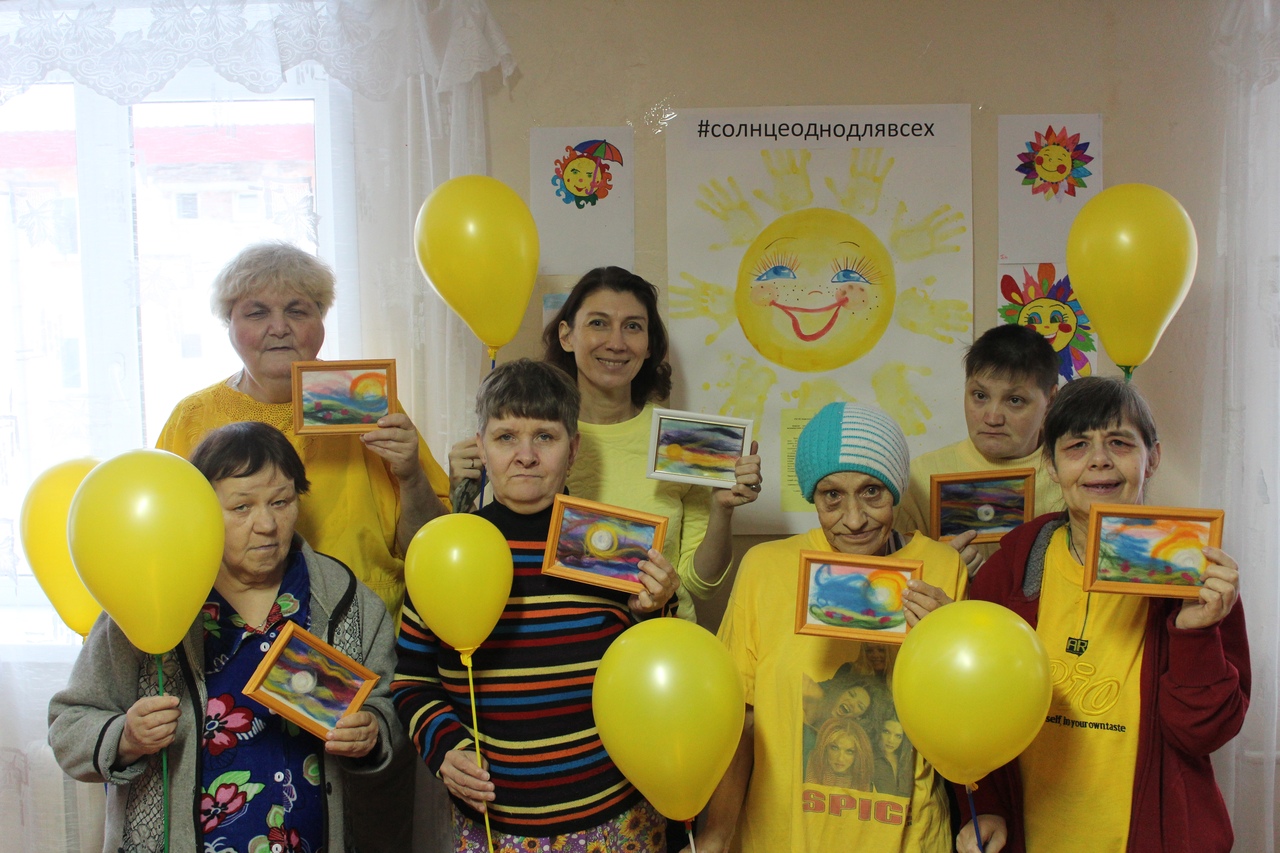 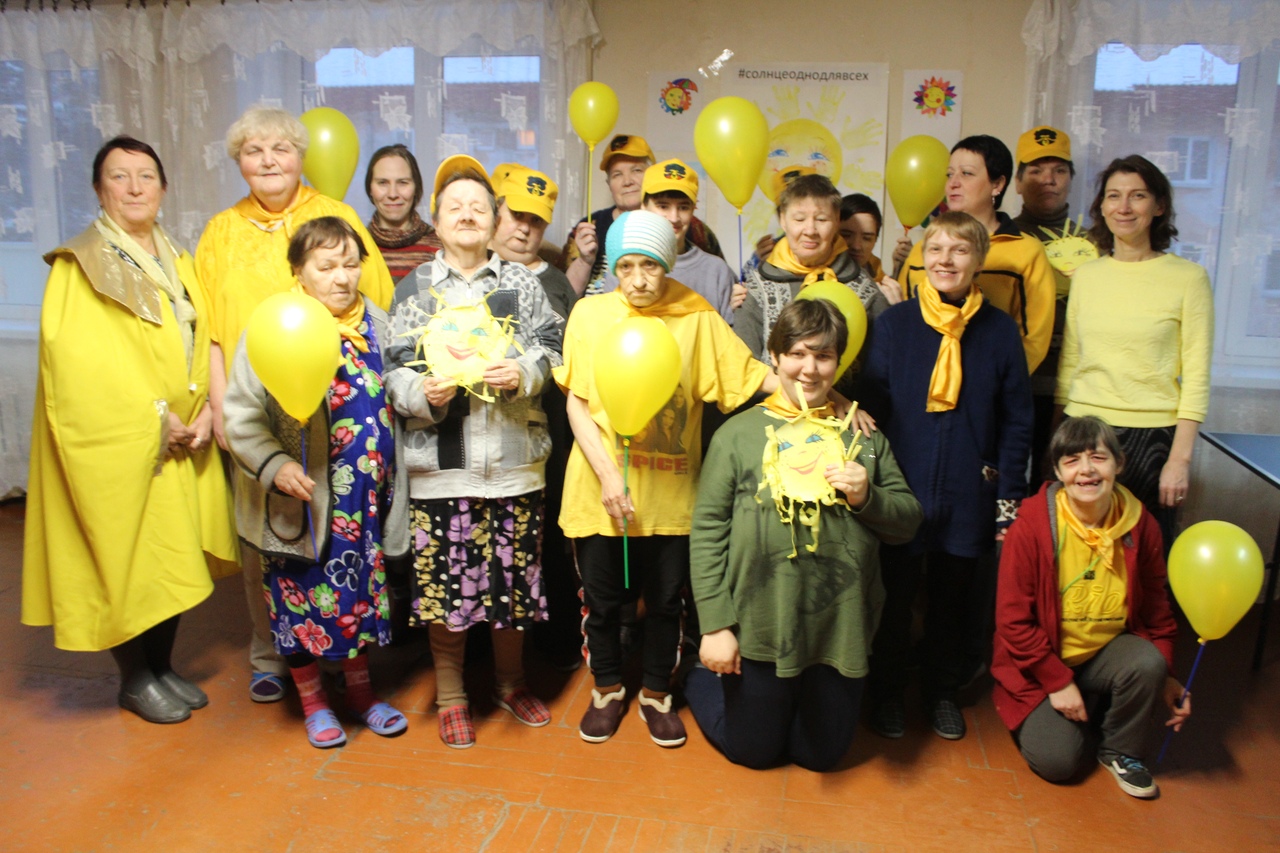 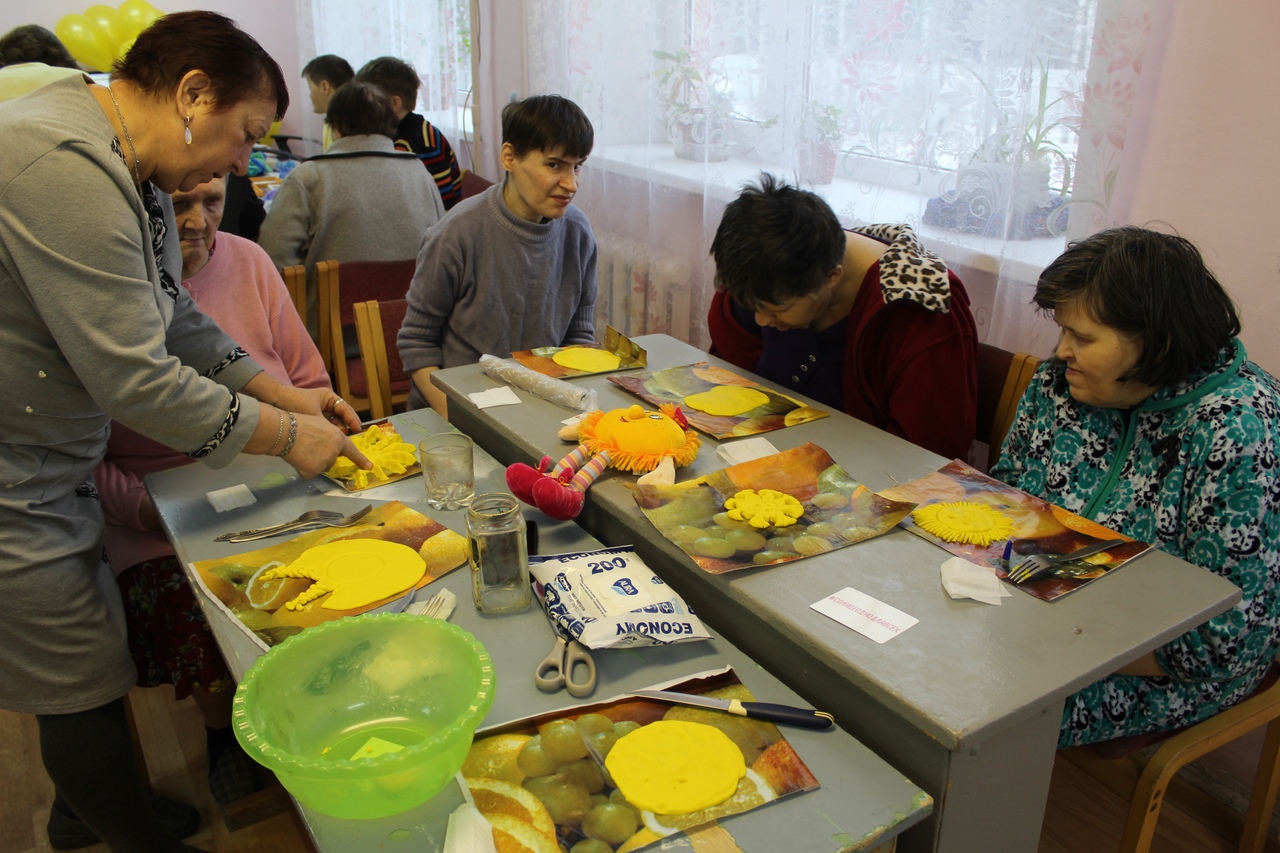 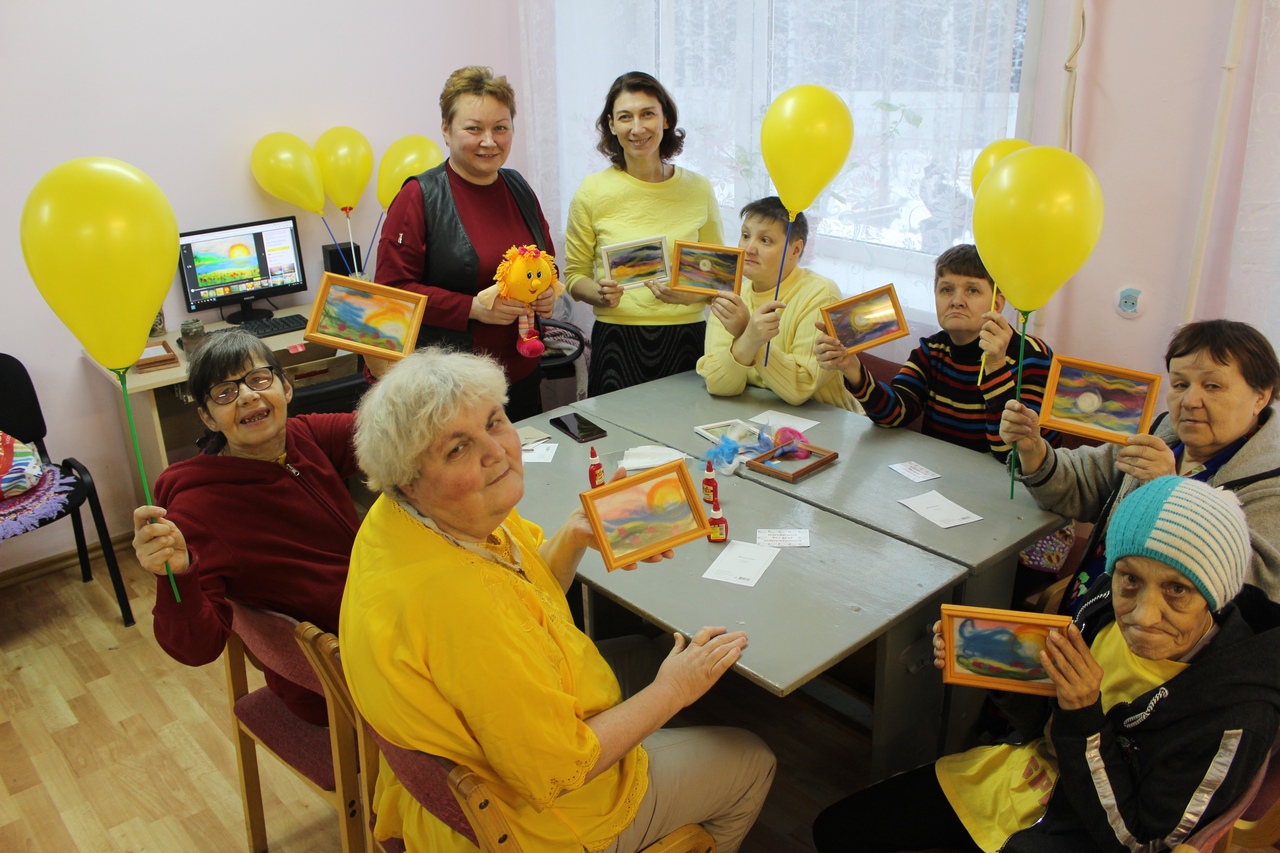 